Рождественский подарокВ Новгородской области по уже сложившейся традиции в декабре 2020 года был объявлен благотворительный марафон «Рождественский подарок». Педагоги, дети и их родители МАДОУ «Детский сад №95» приняли участие в марафоне. Собранные подарки были переданы детям, находящимся на социальном обслуживании в ОАУСО «Новгородский социально-реабилитационный центр для несовершеннолетних «Детство».  	Ведь Новый год – время чудес и подарков! И особенно ждут этого чуда  дети! Они мечтают!  Они верят в чудеса!Подарить своё тепло, зажечь ещё одну детскую улыбку у  детей, оказавшихся в трудной жизненной ситуации -  Вот цель нашего участия в марафоне. 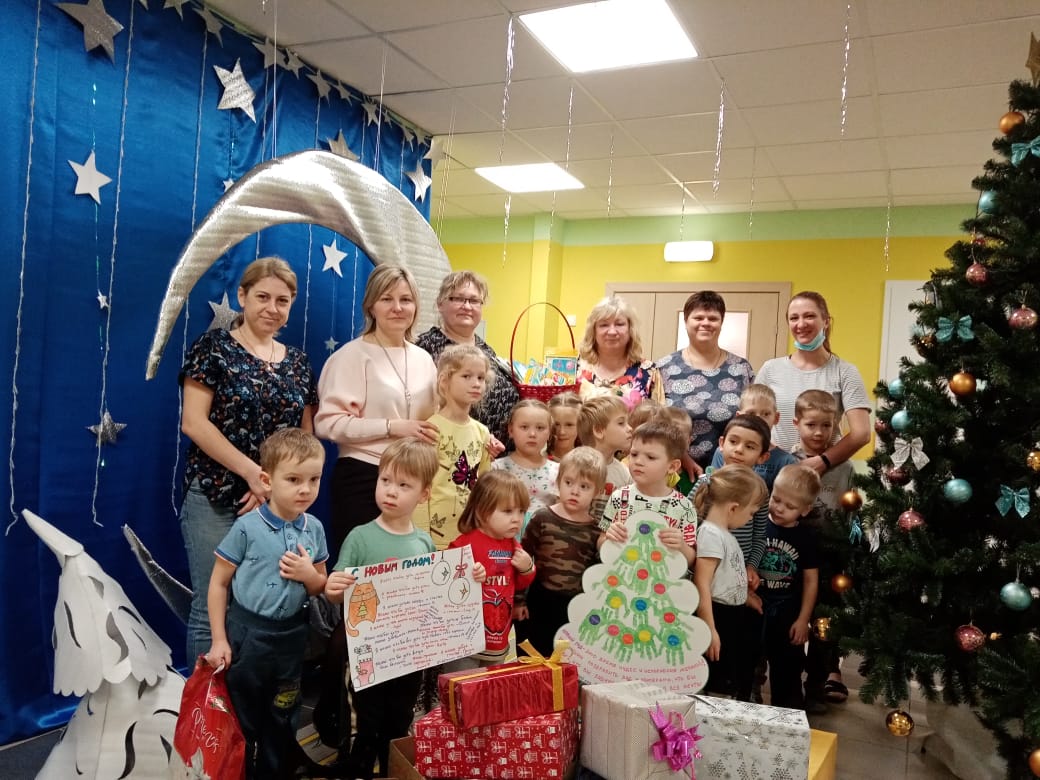 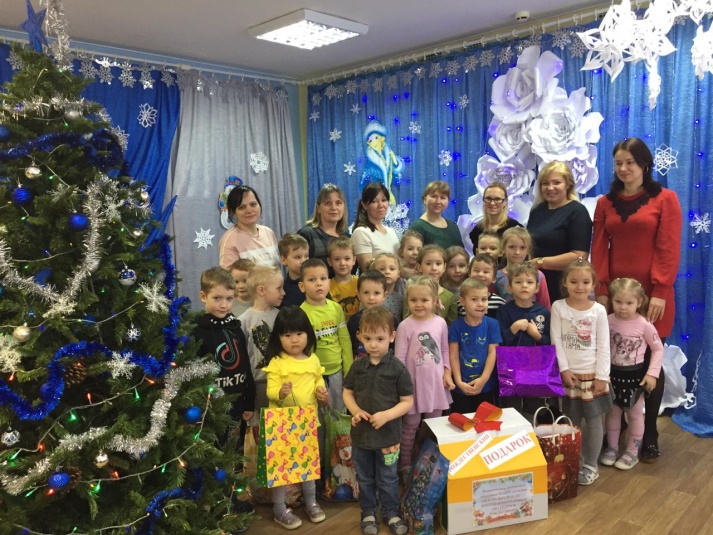 